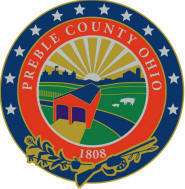 --  PUBLIC NOTICE  --PREBLE COUNTY BUDGET COMMISSIONREGULAR MEETINGSEPTEMBER 17, 2020THE PREBLE COUNTY BUDGET COMMISSION WILL HOLD A REGULAR MEETING ON THURSDAY SEPTEMBER 17, 2020AT 11:00 A.M. IN THE AUDITOR’S OFFICE, 2ND FLOOR,COURTHOUSE, 101 E MAIN ST, EATON, OHIODISCUSS REVENUES